泰山学院50万以上（含50万）大型仪器设备信息表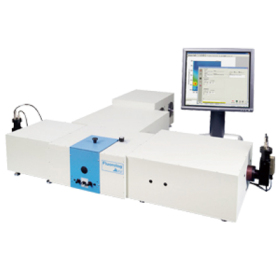 仪器名称：稳-瞬态荧光光谱仪仪器名称：稳-瞬态荧光光谱仪联系人：郑泽宝/孙君善联系电话:15866019659/15153878288放置地点：4007仪器品牌： HORIBA 规格型号： Fluorolog-3 启用时间：2016.10所属机构：化学化工学院类别：光谱技术方向：材料荧光性能测试层次：校级公共平台主要技术指标HORIBA Instruments Incorporated公司生产的Fluorolog-3采用模块化设计，即可实现稳态测量，也可实现瞬态测量（TCSPC技术），系统搭配单/双光栅及成像光谱仪，采用光子计数技术，灵敏度高。主要技术指标HORIBA Instruments Incorporated公司生产的Fluorolog-3采用模块化设计，即可实现稳态测量，也可实现瞬态测量（TCSPC技术），系统搭配单/双光栅及成像光谱仪，采用光子计数技术，灵敏度高。主要技术指标HORIBA Instruments Incorporated公司生产的Fluorolog-3采用模块化设计，即可实现稳态测量，也可实现瞬态测量（TCSPC技术），系统搭配单/双光栅及成像光谱仪，采用光子计数技术，灵敏度高。主要功能特色1. 荧光激发光谱和荧光发射光谱　　2. 同步荧光（波长和能量）扫描光谱　　3. 3D（Ex Em Intensity)　　4. Time Base和CWA(固定波长单点测量）　　5. 荧光寿命测量，包括寿命分辨及时间分辨　　主要功能特色1. 荧光激发光谱和荧光发射光谱　　2. 同步荧光（波长和能量）扫描光谱　　3. 3D（Ex Em Intensity)　　4. Time Base和CWA(固定波长单点测量）　　5. 荧光寿命测量，包括寿命分辨及时间分辨　　主要功能特色1. 荧光激发光谱和荧光发射光谱　　2. 同步荧光（波长和能量）扫描光谱　　3. 3D（Ex Em Intensity)　　4. Time Base和CWA(固定波长单点测量）　　5. 荧光寿命测量，包括寿命分辨及时间分辨　　附件：XXXX设备操作规程附件：XXXX设备操作规程附件：XXXX设备操作规程注：   类别：如（光学显微镜、电子显微镜、原子力显微镜、质谱、光谱、色谱、能谱、热分析、电化学、物性测量、材料性能测试、光学检测仪器等，或其他）   技术方向：如（物质表面形貌元素分析、金属材料性能测试、元素组成和含量分析、非接触式测量、高分子材料性能分析、种质资源等，或其他）   层次：如（校级公共平台、学科共享平台、实验室专业平台、其他）注：   类别：如（光学显微镜、电子显微镜、原子力显微镜、质谱、光谱、色谱、能谱、热分析、电化学、物性测量、材料性能测试、光学检测仪器等，或其他）   技术方向：如（物质表面形貌元素分析、金属材料性能测试、元素组成和含量分析、非接触式测量、高分子材料性能分析、种质资源等，或其他）   层次：如（校级公共平台、学科共享平台、实验室专业平台、其他）注：   类别：如（光学显微镜、电子显微镜、原子力显微镜、质谱、光谱、色谱、能谱、热分析、电化学、物性测量、材料性能测试、光学检测仪器等，或其他）   技术方向：如（物质表面形貌元素分析、金属材料性能测试、元素组成和含量分析、非接触式测量、高分子材料性能分析、种质资源等，或其他）   层次：如（校级公共平台、学科共享平台、实验室专业平台、其他）